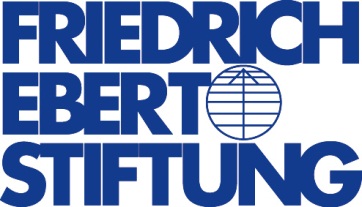 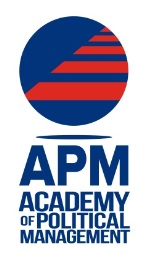 Academy of Political Management 2024Application FormPlease accomplish the form below by typing on the spaces provided and/or clicking on the boxes that correspond to your answer. Please email your accomplished form to apm.ph@fes.de on or before the 26th of February 2024, Monday at 11:59PM. 1. Personal Information:2. English Language Skills:Please indicate level of comprehension by clicking the box corresponding to your answer:3. Educational Profile:4. Professional Profile:5. Experience in Social/Political Development Work:
6. Commitment to attend APM Clusters 1-5:The APM will be conducted in five (5) clusters. The participants are required to attend all sessions. Please signify your commitment to allot time for this. Please click the box which corresponds with your answer. Yes	 No 	Are you available on 3-5 May 2024? Yes	 No 	Are you available on 7-9 June 2024? Yes	 No 	Are you available on 19-21 July 2024? Yes	 No 	Are you available on 30 August–1 September 2024? Yes	 No 	Are you available on 11-13 October 2024?7. Interview Time slot:Timeslot for Interview: ____________________	 Interview in Person at the FES Office	 Interview via Zoom (Only for regional participants)Note: Interviews will be on 14-16 March 2024 (Thursday-Saturday). For applicants based in Metro Manila, the Interview venue is at the FES Office (2804, 25 ADB Avenue, Ortigas Center, Pasig City). Applicants from outside Metro Manila may opt to be interviewed via Zoom.Please visit https://bit.ly/apm-batch11-interview to check available timeslots on either of the dates before typing your preferred time slot above.For face-to-face interviews, please be at the FES Office at least fifteen (15) minutes before your schedule. For interviews via Zoom, we will provide you a link at least a day prior to your interview date. Enter the Zoom call fifteen (15) minutes before your schedule. 8. ReferencesName: Organization: Position: Professional relationship to the applicant: Address: Contact Number: Email: Name: Organization: Position: Professional relationship to the applicant: Address: Contact Number: Email: First NameLast NameLast NameNick Name AgeBirth DateSex Assigned at BirthGender Identity(ex. cis woman, cis man, trans woman, trans man, nonbinary/ genderqueer, prefer not to say)Gender Identity(ex. cis woman, cis man, trans woman, trans man, nonbinary/ genderqueer, prefer not to say)AddressProvince / RegionProvince / RegionReligionEthnic Grouping (if any)Ethnic Grouping (if any)Contact DetailsContact DetailsContact DetailsContact DetailsContact DetailsContact DetailsContact DetailsHome NumberMobile Number:Mobile Number:Office NumberEmail AddressEmail AddressSectors you are part of/engageWritten	 Excellent  Good Fair PoorSpoken	 Excellent  Good Fair PoorHighest Educational Attainment:School/College/University:Course (if any):Educational Achievement/Awards (if any):Current Occupation:Years of work:Company/Organization:Previous Occupation:Years of work:Company/Organization:Written Works (if any)Written Works (if any)Written Works (if any)Written Works (if any)What are your specific projects or engagements in social-political or development work now or in the past? Please indicate the length of time you were involved in this engagement.Did you have any projects with FES or with FES partner organizations?What are other leadership trainings you have attended, if any?What are the notable leadership positions you’ve had both in the past and at present?Have you had engagements in your local community (e.g. barangay, town, village, homeowners’ association, etc.)? Have you ever participated in or led a particular campaign or advocacy, local, national or even international?How do you see yourself 5-10 years from now?If accepted to the program, how do you think APM can benefit you?